Région : Basse-NormandieSIOS : Nord OuestCette région comporte un centre adulte, le CHR Georges Clémenceau à Caen. L’activité globale d’allogreffe est stable sur les 6 dernières années.L’interprétation du taux de mortalité à 1 an ne peut être faite en raison du pourcentage élevé de suivis manquants dans ProMISe 1 an après la greffe (38,1%).De même, les flux de patients entrants et sortants ne peuvent être appréciés pour 2014 et 2015 car, pour respectivement 32% et 45% des patients greffés, le lieu de domicile n’est pas renseigné dans la base ProMISe.Il semblerait qu’il y ait une part de flux sortant, des patients domiciliés en Basse-Normandie vers le centre de Rennes, mais son volume ne peut être apprécié en raison des données manquantes.Lieu de greffe des patients domiciliés dans la région (2)* Voir ci-après le lieu de greffe (2) source : base ProMISeAnnée de greffeAnnée de greffeAnnée de greffeAnnée de greffeAnnée de greffeAnnée de greffeAnnée de greffeAnnée de greffeAnnée de greffeAnnée de greffeAnnée de greffeAnnée de greffe201020102011201120122012201320132014201420152015N%N%N%N%N%N%Parmi les patients domiciliés dans la région368830702775367724861575- patients greffés dans la région368830702775367724861575- patients greffés hors région mais dans le SIOS*122513001400- patients greffés hors SIOS*41011268221123311525Total411004310036100471002810020100Lieu de greffe des patients greffés hors région mais dans le sios (2)Année de greffeAnnée de greffeAnnée de greffeAnnée de greffeLieu de greffe des patients greffés hors région mais dans le sios (2)2010201120122014Lieu de greffe des patients greffés hors région mais dans le sios (2)NNNNcentre de greffe0100Rouen Hôpital Charles Nicolle0100Rouen Centre Henri Becquerel1111Total1211Lieu de greffe des patients greffés hors région et hors sios (2)Année de greffeAnnée de greffeAnnée de greffeAnnée de greffeAnnée de greffeAnnée de greffeLieu de greffe des patients greffés hors région et hors sios (2)201020112012201320142015Lieu de greffe des patients greffés hors région et hors sios (2)NNNNNNcentre de greffe001001Paris Necker Hématologie Adultes001001Paris Necker Unité d'Hémato-Immunologie pédiatrique010200Paris Hôpital Saint-Louis Hématologie greffe de moelle000300Nantes Hôtel Dieu000001Paris La Pitié Salpetrière010000Bordeaux Pessac Hôpital Haut Lévêque100000Paris Hôpital Robert Debré120100Angers Chu service des maladies du sang011001Rennes CHU166432Villejuif Institut Gustave Roussy100000Paris Hôpital Saint-Antoine000100Total41181135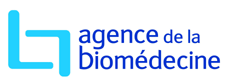 